	14 South Washington Street	www.NapervilleWomansClub.org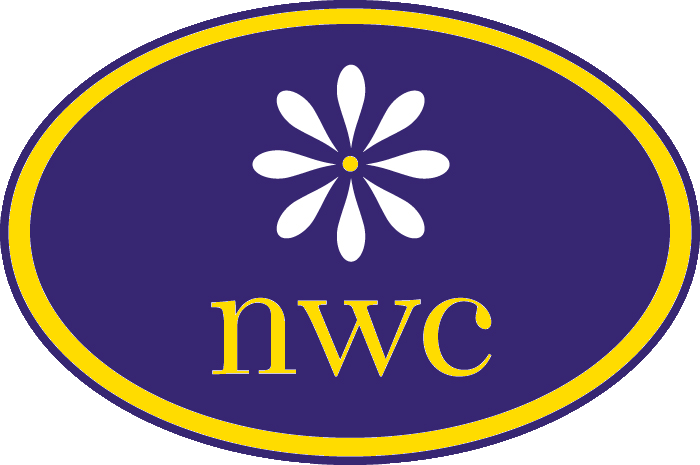 	Naperville, IL 60540		630.420.9680 Please check one:    New Member       Returning Member   Your image and/or voice may be shared via various media, including social media. You grant permission to publish your name, address, phone, and email in our Yearbook. Please initial to authorize use: __________As a member, you agree to all policies and procedures of NWC:You will dispose of old directories in a responsible manner (shredding) or return to NWC for disposal.The membership list/information is CONFIDENTIAL and must not be used by any NWC member in the promotion of any business, nor may it be sold to anyone for any purpose, including charitable fundraising.Name: 	Optional Spouse/Partner name: 		Birthday: 	Home Street Address: 	City: 		State/Zip: 	Home Phone: 		Cell Phone: 	Email Address: 	How did you find out about NWC?   Facebook       Website       Attended one of our events                                                                    From a friend (friend’s name 	)Each member is assigned to serve on at least one committee providing an opportunity to meet other members and to support the club’s charitable goals. (Check as many as you wish—the success of our philanthropic projects count on the volunteerism of our members.) In addition, all members will serve on at least one meetings committee (host and provide luncheon).  My luncheon month choice is: 	Arts:		  Art Fair plan committee		  Young Adult Art Contest Education:	  Scholarships		  Member Learning ProgramsCommunications/Public Relations:	  Email Announcements	  Newsletter	  Publicity  Photos  Telephone contacts	  Yearbook publication	  Website maintenancePublic Issues:	  Financial Philanthropy		  Community Service Projects Leadership:	  Mentoring members/leadersMeetings:	  Hospitality, decoratingPrograms:	  Plan meeting programsMembership:	  Recruit/orient new membersWays & Means (planning committees, all members will assist in running these events):	  Witches Night Out Naperville	  OtherFacilities:	  Interior building needs	  External repairs/landscape	  Rentals List special skills/talents you can offer NWC: 	Club Year Dues (May 1 – April 30) are $70.00 via check   Please make out your check payable to Naperville Woman’s Club and mail the check and this form to:Naperville Woman’s Clubc/o Membership Chair14 South Washington StreetNaperville, IL 60540Please note that any bank fees charged for checks with insufficient funds are charged to the member who wrote the check.